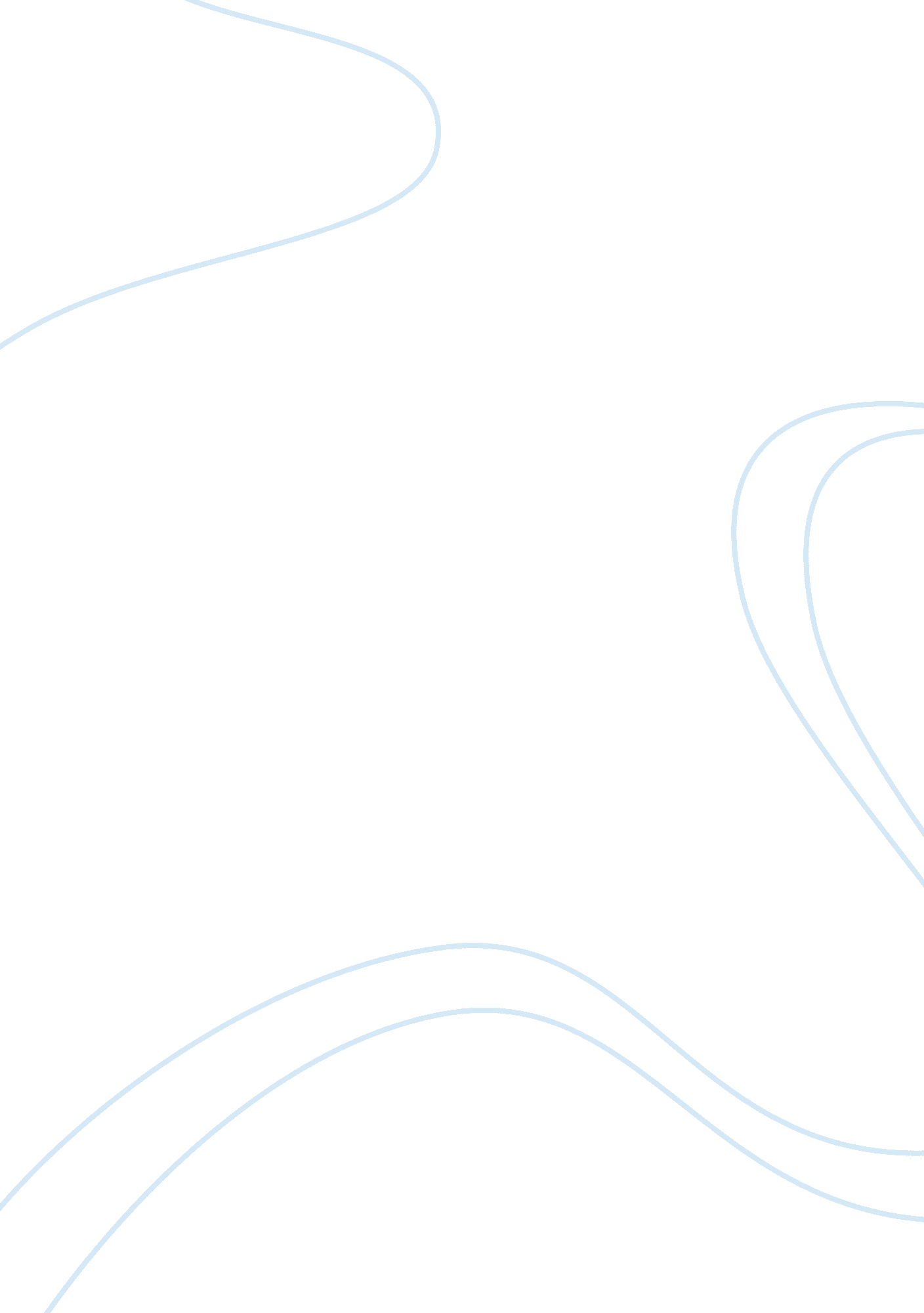 Lobbying power in america: short descriptionCountries, Canada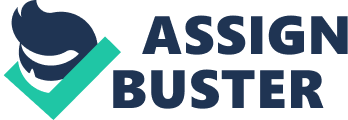 Introduction In this essay, I will discuss about lobbying activities in countries like Canada, U. S and Britain. Furthermore, I will discuss whether lobbying should be regulated or not. Lobbying has an effect on policy making and decision making. It is directly linked to democracy and justice in politics. Lobbying brings system transparency. If its not monitored, it will result in corrupt system behaviour. Therefore, it should be carefully regulated. I will use some scholarly articles to prove my point and I will give two arguments to support my position. What Does Term Lobbying Mean? The inside strategy of interest group activities is often associated with the activity of lobbying. The term lobbying arose from the practice, by those seeking favours from the government or seeking to influence the passage of legislation, of congregating in the lobby of British house of commons to make their case to members of parliament. In other words, Lobbying is an effort to persuade those involved in making and implementing public policies to adopt and implement policies or decisions favoured by an individual, business, or group particularly through direct personal contact.” It is an effort to influence legislators, and those who are involved in executive and administrative aspects of government. The important target of lobbyists are regulatory agencies like Canadian radio-television telecommunications commission because their decision often affects the probability of corporations. In addition to people among firms and interest teams who have developed experience in lobbying government, variety of consulting corporations focus on lobbying on behalf of a range of purchasers, significantly firms. Raj Chari, Gary Murphy and John Hogan in Regulating Lobbyists: A Comparative Analysis of the United States, Canada, Germany and the European Union states that, Lobbying may be a central and bonafied part of the democratic method altogether political systems. though the term has typically been related to negative connotations, the work of lobbyists is important. Such actors have interaction within the provision of input, and feedback, to the form of government, thereby serving to develop policy outputs. Lobby teams could embody those with economic interests (corporations), professional interests (trade unions or representatives of an expert society) and civil society interests. These teams could get to influence political selections by several suggests that, as well as direct communications with governmental officers, displays and phone conversations. Only Canada, Germany, U. S, and European union have regulations for lobbying activities. The first important finding is that 3 ideal forms of regulative atmosphere may be conceptualised with regard to lobbying rules, which there’s not merely one model in and of itself. the primary are lowly regulated systems, and therefore the main conclusion drawn from them is that rules on individual lobbyists’ registration exist, however few details on the far side this are needed. The second important finding relates to the opinions of agents concerned in lobbying, together with politicians, regulators and interest teams. Actors in extremely regulated systems were additional seemingly to agree, compared to actors in lowly regulated systems, that rules facilitate guarantee responsibility in government. In different words, the stronger the foundations are, the additional responsibility is fostered within the social group. There are numerous ways of regulating lobbying like light way of regulation and heavy way of regulation. Depending on the objectives the states decides which way to implement. Conor McGrath in Lobbying and the 2006 U. S. midterm elections mentioned that lobby was first used to influence the legislation in 1808. He mentioned that lobbying will be an issue in presidential and congressional election again. He mentioned that candidates will paint their opponents as being too close to special interest. Andreas Polk, Armin Schmutzler and Adrian Muller in lobbying and the power of multinational firms mentioned that, influence of lobbying on political process had grown due to globalization. He said that multinational enterprises have better lobbying position compared to national firms and because of that national government lose their discretion to set policy. He also mentioned that lobbying may have worse effect on welfare with a multinational firm than with a national firm. Stricter Lobbying Regulations Display More Egalitarian Processes of Political Representation Patrick Flavin in Lobbying Regulations and Political Equality in the American states analysis that state policy decisions are consistently more proximate to the opinions of affluent citizens. He uses public opinion measures from Annenberg Election Surveys and data on state policies to demonstrate that state policy decisions are more proximate to the opinion of affluent citizens. One explanation of this is in Washington and statehouses across the nation the industries share their opinions (finance, real state) are well represented among professional lobbyist. In table 2 he describes income and ideological distance between opinion and policy. In that he sees that citizens with higher income are better represented in comparison with citizens having low income. He uses table 4 to demonstrate that states having stricter lobbying regulations display more egalitarian processes of political representation. Table 4 represent state lobbying regulations and the equality of political representation. This table has 3 columns: OLS, standardized coefficient and robust regression. He uses five terms: No of lobbying regulations, Income inequality, Electoral competitiveness, % interest groups for-profit, % Democrats in state legislature, and Constant for estimation He mentioned that the analysis additionally reveals that there’s tidy variation within the equality of political illustration across the states. Taking advantage of this variation and variations in laws that regulate lobbying across the states, I then realised that states with stricter lobbying laws tend to own additional egalitarian patterns of political illustration. Interest groups that attempt to outspend each other on indirect influence are engaging in a risky and inefficient practice because of unrestricted lobbying. Currently, the only limitation on lobbying activities is lobbyist have to disclose their activities to officials which is not enough, so we need more regulations or laws to prevent them from misusing their power. Nathan Witkin in Interest Group Mediation A Mechanism for Controlling and Improving Congressional Lobbying Practices said that the appearance of undue influence creates cynicism and friction from potential losers because lobbyist advocates policy choices to public officials with whom they have pre-existing relationship instead of advocating with merit and substance, the result may be unfair. He said that the unrestrained lobbying practices in Congress have led to corrupt dealings that hinder legislators from acting in the best interest of the country. 